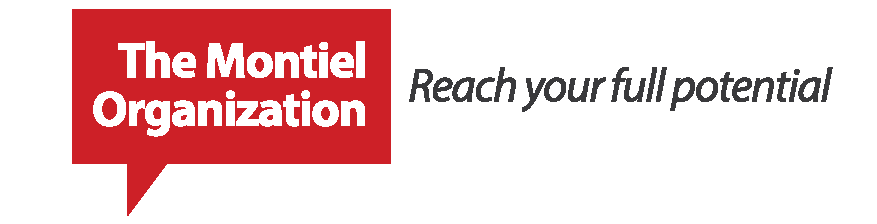                                              Date:  WEEK OFDAILY SUCESSESDAILY IMPROVEMENTSMONDAYTUESDAYWEDNESDAYTHURSDAYFRIDAY5 KEY PROJECTS5 KEY PROJECTS (RESULTS)√1. PRODUCTIVITY2. CONTENT3. PRACTICE4.  PLANNING 5. OTHER PROJECT90 DAY GOALACTIVE CLIENTS 1. 2. 3. 4. 5. 6. 7. 8. 9.10. 1. 2. 3. 4. 5. 6. 7. 8. 9.10. 1. 2. 3. 4. 5. 6. 7. 8. 9.10.